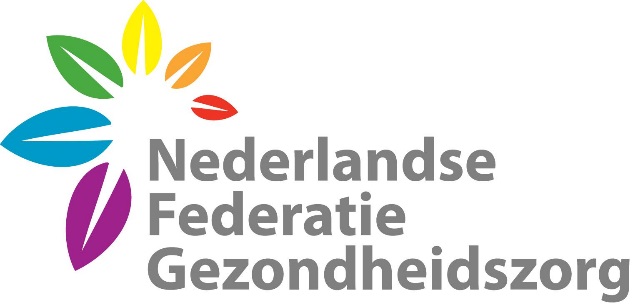 Algemene betalingsvoorwaarden van de NFG Deze betalingsvoorwaarden zijn van toepassing op alle behandelovereenkomsten tussen de hulpverlener en de cliënt. Afspraken dienen uiterlijk 24 uur voor het tijdstip van de afspraak geannuleerd worden. Bij niet tijdig annuleren voor de afspraak, is de hulpverlener gerechtigd de gereserveerde tijd naar alle redelijkheid en billijkheid aan de cliënt in rekening te brengen. De door de hulpverlener aan de cliënt gedeclareerde kosten voor de behandeling, dienen door de cliënt binnen 30 dagen na datum van de factuur te zijn betaald. Indien de cliënt het verschuldigde bedrag niet binnen 30 dagen na factuurdatum heeft betaald is de cliënt in verzuim, zonder dat daartoe een nadere ingebrekestelling is vereist.Bij niet betalen binnen 30 dagen na factuurdatum kan de hulpverlener de cliënt een betalingsherinnering sturen. Voldoet de cliënt binnen 14 dagen nog niet aan de betalingsherinnering, dan is de hulpverlener gerechtigd incassomaatregelen te treffen, dan wel dit door derden te laten uitvoeren. Alle kosten die verband houden met deze vordering komen voor rekening van de cliënt. Bij een betalingsachterstand is de hulpverlener gerechtigd – tenzij de behandeling zich hiertegen verzet – verdere behandeling op te schorten totdat de cliënt aan de betalingsverplichting heeft voldaan. 